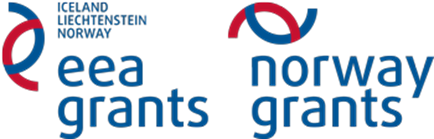 FysikkOppgave № 3 TretetthetMål: måle tetthet i forskjellige treslag ( furu, bjørk, gran) på en tildelt plass. Fag på tvers av oppgave: biologi, kjemi, geografi. Utstyr: vekt, kniv eller tresag, målesylinder vekt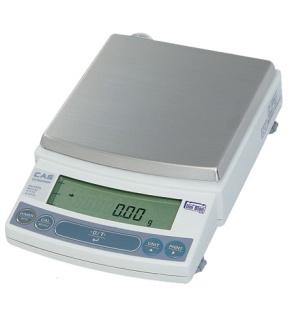 Oppgave 1 : måle masse på forskjelige treslag. Arbeidsplan: Samle eksempler av forskjellige treslag (en sylinderformet grein, lengde opptil 10 cm).                3 eksempler av hvert treslag.Rensk vekk barkMål masse av hvert eksempel av treslag (uten bark): m1, m2, m3Tabell 1   Masse av treslag-eksempler Oppgave 2: volummålinger av treslag-eksempler ved å bruke nedsenkingsmetodenUtstyr: målesylinder, nål eller sikkerhetsnål, kjemiklemme eller klype. Nedsenking - metode:1) Mål det første vannvolumet i målesylinderet V0,Det første vannvolumet V0= ................ ml2) Stikk nåla i et treslag i kuttsiden 3) Klem den frie enden av nåla ved hjelp av kjemiklemme eller klype.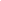 4) Senk ned treslaget i vannet i målesylinderen (treslaget bør senkes helt ned i vannet) b)	g)5) mål vannvolumet i målesylinderet etter nedsenking V1,vannvolumet er V1=………………………………. ml6) volumet på treslaget er lik forskjellen på volumet før og etter nedsenking Vпр=V1-V0,volumet er  Vпр= .................................... ml7) konverter volumet på treslaget til cm3 , husk at 1 ml = 1 cm3.volumet er Vпр= .................................... cm3Bruk nedsenkingmetoden og finn ut volumet på alle deres treslag-eksempler. Resultatene skrives i tabellen. Tabell 1 . Volumer på treslager Oppgave 3: utregning av tetthet i  fuktig tre.Bruk data fra tabell 1 og 2 og regn ut tetthet i fuktig tre.  Bruk formelen : , hvorm – masse av treslag (g);V – volum av treslag(cm3);Ρ- tetthet ()Skriv resultatene i tabell 3. Tabell 1. Tetthet av treslag. Oppgave 4 : Bruk tabell 3 og sammenlign tettheten for e forskjellige treslagene. TreslagMasse av det første treslag-eksempelet, m1 (g-gramm)Masse av det  andre treslag-eksempelet m2(g - gramm)Masse av det tredje treslag-eksempelet m3(g-gramm)GranFuruBjørkEgen variant Egen variant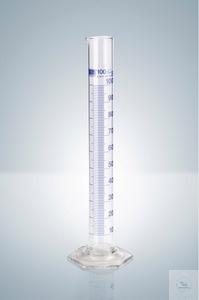 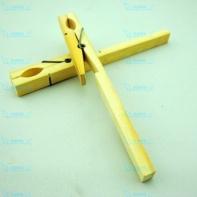 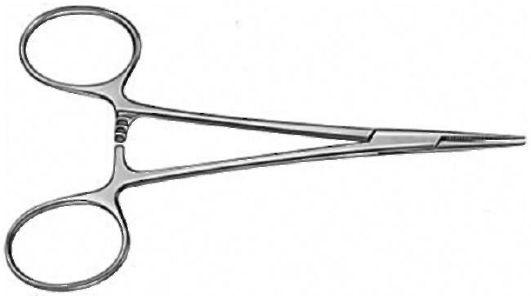 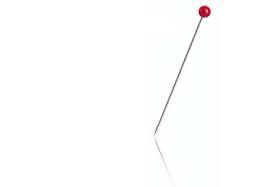 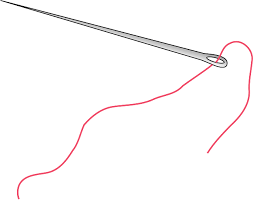 målesylinder http://analytic-kjemiklemme eller klype nål eller sikkerhetsnål Treslag volumet av det første treslag-eksempelet Vпр1 (cm3)volumet av det første treslag-eksempelet Vпр1 (cm3)volumet av det første treslag-eksempelet Vпр1 (cm3)volumet av det andre treslag-eksempelet Vпр2 (cm3)volumet av det andre treslag-eksempelet Vпр2 (cm3)volumet av det andre treslag-eksempelet Vпр2 (cm3)volumet av det tredje treslag-eksempelet, Vпр3(cm3)volumet av det tredje treslag-eksempelet, Vпр3(cm3)volumet av det tredje treslag-eksempelet, Vпр3(cm3)Treslag V0V1Vпр1V0V1Vпр2V0V1Vпр3GranFuruBjørkEgen variantEgen variantTreslag Tetthet av treslag ()GranFuruBjørkEgen variant Egen variant